Teaching Plan for Year 2021-2022, 2nd Grade, 1st SemesterText Book: Everybody Up Book1 & Story BooksDateUnitsVocabularySentences Structures8/29-9/049/05-9/11Unit1 L3&4L3: Story: I’m Great!How are you?/  I’m fine. / Thank you.(Be friendly)8/29-9/049/05-9/11Unit1 L3&4L4:Shapes:circle, square, triangle, rectangleIs it a circle?Yes, it is. / No, it isn’t.9/12-9/189/19-9/25Story BookCircus Shapes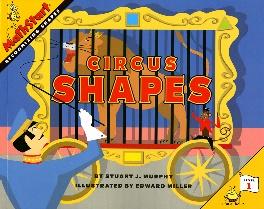 Author:   Stuart J. MurphyIllustrator: Edward Millerhttps://www.youtube.com/watch?v=ZZOsYowsg0E1 Elephants make a circle.2 White horses make a triangle.3 Some monkeys make a square.4 The bears form a rectangle.9/12-9/189/19-9/25Story BookCircus ShapesCircus, ringmaster, circle, triangle, square, rectangle, corner, side 1 Elephants make a circle.2 White horses make a triangle.3 Some monkeys make a square.4 The bears form a rectangle.9/26-10/210/3-10/9Unit2L3&4L3: Story: The Blue Paint.Let’s share. / OK.(Be nice)9/26-10/210/3-10/9Unit2L3&4L4: Colorsgreen, purple, orange, pink, gray, brown, blackBlue and yellow make green.10/10-10/1610/17-10/23Story BookA Color of His Own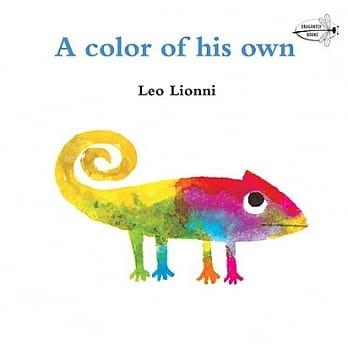 Author:    Leo LionniIllustrator:  Leo Lionnihttps://www.youtube.com/watch?v=Y8rab-HcTN01 Parrots are green.2 Goldfish are red.3 Elephants are gray.4 Pigs are pink.5 All animals have a color of their own.10/10-10/1610/17-10/23Story BookA Color of His Owngreen, red, gray, pink, yellow, purple, 1 Parrots are green.2 Goldfish are red.3 Elephants are gray.4 Pigs are pink.5 All animals have a color of their own.10/24-10/30Review Review Review 11/1-11/6FTs' Midterm Oral Exam/ Wenhua ExamFTs' Midterm Oral Exam/ Wenhua ExamFTs' Midterm Oral Exam/ Wenhua Exam11/7-11/1311/14-11/20U3 L3&4L3: Story: My Turn!It’s your turn. /Thank you.(Be fair)11/7-11/1311/14-11/20U3 L3&4L4: Toysgame, marble, puzzle, cardI have one game.I have two games.11/21-11/2711/28-12/4Story BookI Love My New Toy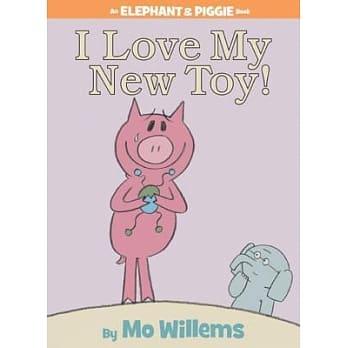 Author:    Mo, WillemsIllustrator:  Mo, Willemshttps://www.youtube.com/watch?v=T-gxMtfBhSU1 I love my new toy.2 Here, try it.3 You broke my toy.4 I’m sorry.5 Friends are more fun than toys.11/21-11/2711/28-12/4Story BookI Love My New Toynew, mad, sad, sorry, broken, fun1 I love my new toy.2 Here, try it.3 You broke my toy.4 I’m sorry.5 Friends are more fun than toys.12/5-12/1112/12-12/18U4 L3&4L3: Story: CookiesHere you are. /Thank you. / You’re welcome.( Be kind)12/5-12/1112/12-12/18U4 L3&4L4: Foodpizza, rice, bread, cakeWhat’s this?This is pizza. I like pizza.12/19-12/2512/26-01/01Story BookMe and My Family Tree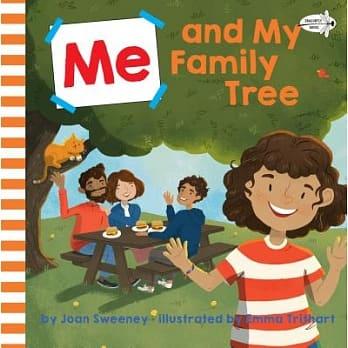 Author:    Joan SweeneyIllustrator:  Emma Tritharthttps://www.youtube.com/watch?v=O-sls-CzzlQ1They’re all part of my family tree.2 Everyone in the world has a family tree.12/19-12/2512/26-01/01Story BookMe and My Family Treeme, brother, sister, parents, mommy, daddy, grandpa, grandma, uncle, aunt, cousin, family tree, 1They’re all part of my family tree.2 Everyone in the world has a family tree.1/21/8Review Review Review 1/9-1/15FTs' Final Oral Exam/ Wenhua ExamFTs' Final Oral Exam/ Wenhua ExamFTs' Final Oral Exam/ Wenhua Exam01/16-01/20Chinese New Year’s Activities/English ActivitiesChinese New Year’s Activities/English ActivitiesChinese New Year’s Activities/English Activities